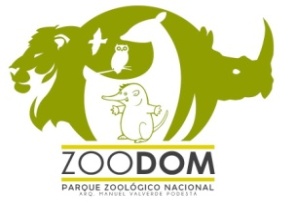 Parque Zoológico NacionalINFORMACIÓN CLASIFICADADurante el periodo del mes de Abril 2021 no existen actos de clasificación de información en nuestra institución.Para más información favor contactar: Lic. María Isabel PérezResponsable de Acceso a la Información (RAI) Teléfono: 809-378-2149 ext. 233Celular: 829-883-7758 Correo Electrónico: zooeduca@hotmail.es